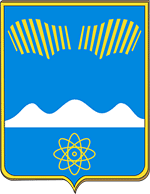 АДМИНИСТРАЦИЯ ГОРОДА ПОЛЯРНЫЕ ЗОРИС ПОДВЕДОМСТВЕННОЙ ТЕРРИТОРИЕЙМУРМАНСКАЯ ОБЛАСТЬ(в ред. от 30.08.2017 № 1071, от 22.12.2020 № 908)ПОСТАНОВЛЕНИЕ«15» августа 2017 г.						                              № 1022г. Полярные ЗориОб утверждении Положения об инвестиционной деятельности в муниципальном образовании город Полярные Зори с подведомственной территорией, осуществляемой в форме капитальных вложенийП о с т а н о в л я ю:1. Утвердить Положение об инвестиционной деятельности в муниципальном образовании город Полярные Зори с подведомственной территорией, осуществляемой в форме капитальных вложений (приложение 1).2. Считать утратившим силу постановление администрации города от 19.05.2015 № 549 «Об инвестиционной деятельности в муниципальном образовании город Полярные Зори с подведомственной территорией, осуществляемой в форме капитальных вложений».2. Контроль за исполнением настоящего постановления оставляю за собой.3. Настоящее постановление вступает в силу со дня официального опубликования.Глава муниципального образования 						 М.О. ПуховВизы согласования:Трунина Т.Н.1 – в дело, 1 – прокуратура, 1 – ОЭРиПР, 1 – ОИОиМК, 1 – ОАиГ Направлено в прокуратуру г. Полярные Зори по эл. почте 07.08.2017Приложение 1к постановлению администрации города Полярные Зори с подведомственной территориейот 15.08.2017 г. № 1022(в ред. от 30.08.2017 № 1071, от 22.12.2020 № 908)ПОЛОЖЕНИЕоб инвестиционной деятельности в муниципальном образовании город Полярные Зори с подведомственной территорией, осуществляемой в форме капитальных вложений1. Общие положения1.1. Положение об инвестиционной деятельности в муниципальном образовании город Полярные Зори с подведомственной территорией, осуществляемой в форме капитальных вложений (далее – Положение), определяет правовые, экономические и социальные основы инвестиционной деятельности в муниципальном образовании город Полярные Зори с подведомственной территорией (далее – муниципальное образование), осуществляемой в форме капитальных вложений, устанавливает гарантии равной защиты прав, законных интересов и имущества субъектов инвестиционного процесса, создание им режима наибольшего благоприятствования, способствующего увеличению инвестиций в экономику муниципального образования, и распространяется на российских и иностранных инвесторов, действующих на территории муниципального образования.1.2. Настоящее Положение разработано в соответствии с Федеральными законами от 25.02.1999 № 39-ФЗ «Об инвестиционной деятельности в Российской Федерации, осуществляемой в форме капитальных вложений», от 09.07.1999 № 160-ФЗ «Об иностранных инвестициях в Российской Федерации», Законом Мурманской области от 11.01.2011 № 1315-01-ЗМО «О государственной поддержке инвестиционной деятельности на территории Мурманской области», иными нормативными правовыми актами Российской Федерации, Уставом муниципального образования город Полярные Зори и иными муниципальными правовыми актами.1.3. В Положении применяются следующие понятия и термины:- бюджетные инвестиции – бюджетные средства, направляемые на создание или увеличение за счет средств бюджетов всех уровней стоимости муниципального имущества муниципального образования;- инвестиции – денежные средства, ценные бумаги, иное имущество, в том числе имущественные права, иные права, имеющие денежную оценку, вкладываемые в объекты предпринимательской и (или) иной деятельности в целях получения прибыли и (или) достижения иного полезного эффекта;- инициатор инвестиционного проекта – (далее – Инициатор проекта) это субъекты предпринимательства всех форм собственности и/или структурные подразделения, органы управления администрации города Полярные Зори, а также муниципальные учреждения муниципального образования, выступающие с обоснованием необходимости и возможности реализации инвестиционного проекта на территории муниципального образования;- инвестиционный проект – обоснование экономической целесообразности, объема и сроков осуществления капитальных вложений, в том числе необходимая проектная документация, разработанная в соответствии с законодательством Российской Федерации, а также описание практических действий по осуществлению инвестиций (бизнес-план);- приоритетный инвестиционный проект муниципального образования – инвестиционный проект, реализуемый на территории муниципального образования субъектом инвестиционной деятельности, состоящим на налоговом учете на территории муниципального образования включенный в реестр инвестиционных проектов муниципального образования и отвечающий требованиям п. 2.2 настоящего Положения;- капитальные вложения – инвестиции в основной капитал (основные средства), в том числе затраты на новое строительство, расширение, реконструкцию и техническое перевооружение действующих предприятий, приобретение машин, оборудования, инструментов, инвентаря, проектно-изыскательские работы и другие затраты;- муниципальная поддержка инвестиционной деятельности – меры, установленные муниципальными правовыми актами, направленные на создание благоприятных условий для осуществления инвестиционной деятельности в форме капитальных вложений в муниципальном образовании, а также прямое участие органов местного самоуправления города Полярные Зори в инвестиционной деятельности, осуществляемой в форме капитальных вложений;- объекты инвестиционной деятельности – вновь создаваемые и модернизируемые основные фонды и оборотные средства во всех отраслях и сферах народного хозяйства, ценные бумаги, целевые денежные вклады, научно-техническая продукция, другие объекты собственности, а также имущественные права и права на интеллектуальную собственность;- получатель муниципальной поддержки инвестиционной деятельности – юридическое или физическое лицо, зарегистрированное в установленном порядке и осуществляющее инвестиционную деятельность в муниципальном образовании в соответствии с инвестиционным проектом, включенным в реестр инвестиционных проектов муниципального образования;- режим наибольшего благоприятствования – совокупность мер муниципальной поддержки инвестиционных проектов с целью их скорейшей окупаемости;- субъекты инвестиционной деятельности – инвесторы, заказчики, подрядчики, пользователи объектов инвестиционной деятельности, поставщики товаров и услуг, физические и юридические лица, в том числе иностранные, государства и международные организации и другие участники инвестиционного проекта.Иные понятия и термины, используемые в настоящем Положении, применяются в значениях, установленных законодательством Российской Федерации.1.4. Целями настоящего Положения являются:- повышение инвестиционной активности в муниципальном образовании;- защита прав субъектов инвестиционной деятельности;- баланс интересов инвестора и интересов развития муниципального образования;- совершенствование нормативно-правовой базы инвестиционной деятельности в целях привлечения внебюджетных средств и иных инвестиционных ресурсов;- повышение эффективности использования бюджетных средств.1.5. Задачами настоящего Положения являются:- создание правовой основы реализации системы мер, направленных на поддержание и развитие инвестиционной деятельности, обеспечение защиты прав, интересов и имущества участников инвестиционной деятельности;- создание организационно-правового механизма отбора, учета и реализации инвестиционных проектов;- обеспечение правовых условий для контроля инвестиционной деятельности в муниципальном образовании.1.6. Инвестиционная деятельность в муниципальном образовании основывается на принципах:- законности, объективности и экономической обоснованности принимаемых решений;- прозрачности инвестиционного процесса в муниципальном образовании;- гласности в обсуждении инвестиционных проектов, открытости и доступности для всех субъектов инвестиционной деятельности информации, необходимой для осуществления инвестиционной деятельности, за исключением случаев, предусмотренных законодательством Российской Федерации в отношении государственной, служебной или коммерческой тайны;- равноправия инвесторов в соответствии с законодательством и нормативными правовыми актами Российской Федерации и Мурманской области, муниципальными правовыми актами муниципального образования;- невмешательства в деятельность субъектов инвестиционной деятельности;- регламентации и гласности процедур предоставления муниципальной, поддержки субъектам инвестиционной деятельности;- создания режима наибольшего благоприятствования для субъектов инвестиционной деятельности;- максимальной эффективности использования субъектами инвестиционной деятельности муниципальной поддержки;- стабильности прав субъектов инвестиционной деятельности;- взаимной ответственности администрации города Полярные Зори и субъектов инвестиционной деятельности.1.7. Источники финансирования инвестиционной деятельности:- собственные финансовые ресурсы инвесторов;- заемные и привлеченные финансовые средства инвесторов;- бюджетные средства;- иностранные инвестиции.2. Приоритетные направления инвестиционной деятельности2.1. Приоритетными направлениями инвестиционной деятельности муниципального образования являются:- производство конкурентоспособной продукции, техническое перевооружение и модернизация производства;- строительство, реконструкция объектов культуры, физической культуры и спорта и учреждений социального обслуживания;- развитие транспортной, инженерной инфраструктуры и обеспечение технологической и экологической безопасности объектов коммунального назначения;- модернизация и развитие инфраструктуры муниципального образования;- развитие внутреннего и въездного туризма на территории муниципального образования;- организация инновационных производств и привлечение новых технологий;- создание новых рабочих мест;- реализация на территории муниципального образования федеральных, областных и муниципальных программ;- бюджетная эффективность инвестиционных проектов.2.2. Приоритетными инвестиционными проектами считаются проекты, отвечающие хотя бы одному из следующих требований:- инвестиционный проект реализуется в приоритетных направлениях социально-экономического развития муниципального образования; - суммарный объем инвестиций по инвестиционному проекту составляет не менее 10,0 млн. рублей; - бюджетная эффективность инвестиционного проекта (сумма всех налогов в бюджет муниципального образования в год к объему отгруженной продукции) составляет не менее 5 процентов. 2.3 Инвестиционный проект в целях признания его приоритетным инвестиционным проектом муниципального образования должен соответствовать критериям экономической, бюджетной и социальной эффективности инвестиционного проекта.2.4. Содержание и значимость критериев, указанных в пункте 2.3 Положения, устанавливаются Порядком подготовки и проведения отбора инвестиционных проектов, утверждаемым постановлением администрации города Полярные Зори (далее – Порядок).2.5. Субъекты инвестиционной деятельности могут претендовать на признание инвестиционного проекта приоритетным инвестиционным проектом муниципального образования в целях получения в соответствии с муниципальными правовыми актами муниципальной имущественной поддержки.2.6. Субъекты инвестиционной деятельности, претендующие на признание инвестиционного проекта приоритетным инвестиционным проектом муниципального образования, должны соответствовать требованиям, установленным в пункте 3.3 Положения.2.7. Рассмотрение и отбор инвестиционных проектов с целью признания их приоритетными инвестиционными проектами осуществляются Советом по вопросам предпринимательства и улучшению инвестиционного климата в муниципальном образовании город Полярные Зори с подведомственной территорией (далее – Совет) в соответствии с Порядком.3. Муниципальная поддержка инвестиционной деятельности3.1. Муниципальная поддержка направлена на создание благоприятных условий для развития приоритетных направлений инвестиционной деятельности и осуществляется в следующих формах:- информационная и консультационная поддержка;- организационная поддержка;- имущественная поддержка.3.1.1. Информационная и консультационная поддержка.Организация информационного и консультационного обеспечения инвестиционной деятельности предусматривает:- создание баз данных на объекты муниципальной собственности и земельные участки, пригодные для реализации инвестиционных проектов, с целью предоставления информации потенциальным инвесторам, в том числе размещение данной информации на официальном сайте органов местного самоуправления муниципального образования;- оказание консультационной помощи организациям, осуществляющим инвестиционную деятельность;- публикацию информационно-аналитических материалов об инвестиционной деятельности на территории муниципального образования на официальном сайте органов местного самоуправления;- оказание инвесторам информационной и организационной поддержки в соответствии с действующим законодательством.3.1.2. Организационная поддержка:- оказание содействия для включения в федеральные, региональные и муниципальные программы социально значимых и наиболее эффективных инвестиционных проектов;- организация семинаров, конференций по проблемам осуществления инвестиционной деятельности, ярмарок инвестиционных проектов;- осуществление иных форм организационной поддержки в пределах полномочий администрации города Полярные Зори;- поддержка ходатайств и обращений инвесторов в федеральные, областные органы государственной власти Российской Федерации, органы, регулирующие ценообразование на услуги естественных монополий, банки и другие финансово-кредитные учреждения о применении в отношении их со своей стороны режима наибольшего благоприятствования;- сопровождение инвестиционного проекта в соответствии с Регламентом сопровождения инвестиционных проектов, планируемых к реализации или реализуемых на территории муниципального образования город Полярные Зори с подведомственной территорией (далее – Регламент), принятым администрацией города.3.2. Муниципальная имущественная поддержка:1) предоставление в соответствии с законодательством Российской Федерации, законодательством Мурманской области и муниципальными правовыми актами организациям, реализующим приоритетные инвестиционные проекты муниципального образования город Полярные Зори с подведомственной территорией, льготы по земельному налогу в отношении земельных участков для реализации указанными организациями приоритетных инвестиционных проектов муниципального образования город Полярные Зори с подведомственной территорией;2) предоставление в соответствии с законодательством Российской Федерации, законодательством Мурманской области и муниципальными правовыми актами организациям, реализующим приоритетные инвестиционные проекты муниципального образования город Полярные Зори с подведомственной территорией, льготы по арендной плате за землю в отношении земельных участков для реализации указанными организациями приоритетных инвестиционных проектов муниципального образования город Полярные Зори с подведомственной территорией путем установления понижающего коэффициента по арендной плате за землю;3) предоставление земельного участка, находящегося в муниципальной собственности  без проведения торгов в соответствии с Законодательством Российской Федерации, законодательством Мурманской области при условии соответствия критериям, установленным Законом Мурманской области от 24.12.2015 г. № 1949-01-ЗМО «Об установлении критериев, которым должны соответствовать объекты социально-культурного и коммунально-бытового назначения, масштабные инвестиционные проекты, для размещения (реализации) которых земельные участки предоставляются в аренду без проведения торгов» (в ред. от 30.08.2017 № 1071);4) обеспечение сокращения сроков прохождения разрешительных процедур в градостроительной деятельности для организаций, реализующих приоритетные инвестиционные проекты муниципального образования город Полярные Зори с подведомственной территорией в отношении указанных инвестиционных проектов, на 10% от сроков установленных административными регламентами, утвержденными постановлениями администрации города Полярные Зори с подведомственной территорией.3.3. Субъект инвестиционной деятельности, имеющий право на получение муниципальной поддержки инвестиционной деятельности должен соответствовать следующим требованиям:- не находиться в процессе ликвидации;- в отношении его не проводится процедура банкротства;- не имеет просроченной задолженности по налогам, сборам и иным обязательным платежам в бюджеты бюджетной системы Российской Федерации;- не иметь просроченную задолженность по ранее представленным ему формам государственной и (или) муниципальной поддержки инвестиционной деятельности;- его деятельность не должна быть приостановлена в порядке, предусмотренном Кодексом Российской Федерации об административных правонарушениях.3.4. Основанием применения налоговой льготы и льготы по арендной плате за землю является постановление администрации города муниципального образования города Полярные Зори с подведомственной территорией о присвоении инвестиционному проекту статуса приоритетного инвестиционного проекта муниципального образования город Полярные Зори с подведомственной территорией.3.5. Досрочное лишение инвестиционного проекта статуса приоритетного инвестиционного проекта муниципального образования влечет за собой утрату права на предоставление налоговой льготы.3.6. Взаимоотношения между субъектами инвестиционной деятельности и администрацией города Полярные Зори осуществляются в соответствии с принятым Регламентом.4. Права и обязанности субъектов инвестиционной деятельности и администрации города Полярные Зори4.1. В компетенцию субъектов инвестиционной деятельности входят:- самостоятельная реализация инвестиционных проектов, самостоятельное определение направлений, видов, форм и объемов инвестиций, привлечение иных лиц к инвестиционной деятельности;- аренда имущественных объектов, включая природные ресурсы, земельные участки, свободное осуществление страхования имущества и рисков в установленном законом порядке;- владение, пользование и распоряжение объектами инвестиций и результатами осуществления инвестиционной деятельности;- для физических и юридических лиц – собственников недвижимого имущества, чьи права и законные интересы затрагивает инвестиционный проект, – участие в реализации указанного инвестиционного проекта;- другие права, предусмотренные действующим законодательством.4.2. Субъекты инвестиционной деятельности обязаны:- соблюдать требования, установленные законодательством Российской Федерации, Мурманской области и нормативно-правовыми актами органов местного самоуправления города Полярные Зори в области инвестиционной деятельности, а также выполнять условия соглашений о муниципальной поддержке инвестиционной деятельности;- определять направления, сроки, объемы и формы инвестиций в процессе инвестиционной деятельности в соответствии с Соглашением;- предоставлять администрации города Полярные Зори информацию о ходе реализации инвестиционного проекта;- не допускать инвестирования в объекты, создание которых не отвечает требованиям градостроительных, экологических, санитарно-гигиенических и других норм, установленных законодательством, или наносит ущерб правам и интересам граждан, юридических лиц и государства, а также в действующие объекты, если инвестиции повлекут дальнейшее ухудшение перечисленных характеристик;- не допускать проявлений недобросовестной конкуренции и выполнять требования антимонопольного законодательства.4.3. Основанием для отказа субъектам инвестиционной деятельности в оказании муниципальной поддержки инвестиционной деятельности является инвестирование в объекты, создание которых не отвечает требованиям градостроительных, экологических, санитарно-гигиенических и других норм, установленных законодательством, или наносит ущерб правам и интересам граждан, юридических лиц и государства, а также в действующие объекты, если инвестиции повлекут дальнейшее ухудшение перечисленных характеристик.4.4. Администрация города Полярные Зори обязана:- обеспечить равные права при осуществлении инвестиционной деятельности на территории города Полярные Зори, гласность и открытость процедуры принятия решений об инвестиционной деятельности в городе Полярные Зори;- не разглашать сведения, составляющие коммерческую тайну, и другую конфиденциальную информацию об инвестиционных проектах, предоставленную инвесторами для рассмотрения.   Правовой отдел ____________(подпись)Соколова С.Н.«____»______20____г.   ОИОиМК ____________(подпись)Ерёменко А.Л.«____»______20____г.   ОАиГ ____________(подпись)Праник О.Е.«____»______20____г.